 gh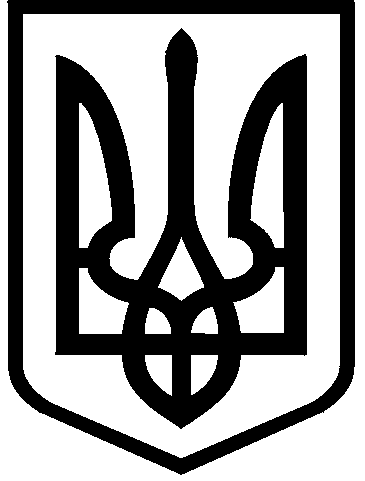 КИЇВСЬКА МІСЬКА РАДАIX СКЛИКАННЯПОСТІЙНА КОМІСІЯ З ПИТАНЬ РЕГЛАМЕНТУ, ДЕПУТАТСЬКОЇ ЕТИКИ ТА ЗАПОБІГАННЯ КОРУПЦІЇ 01044, м. Київ, вул. Хрещатик, 36 к. 1014                                                                            тел./факс: (044) 202-72-3402.02.2022                                                                                                          м. КиївПРОТОКОЛ № 5/34засідання постійної комісії Київської міської ради з питань регламенту, депутатської етики та запобігання корупціїМісце проведення: Київська міська рада, м. Київ, вул. Хрещатик, 36, каб. 1014.Склад комісії 4 депутати Київради.Присутні 3 депутати Київради, члени постійної комісії: Ємець Л.О.	– голова комісії;Зубрицька О.М. – секретар комісії;Прокопів В.В.– член комісії.Відсутній депутат Київради, член постійної комісії:Нестор В.Р. – перший заступник голови комісії.Присутні та запрошені:Бондаренко В.В. – заступник міського голови – секретар Київради;Боднар М.О. – начальник відділу секретаріату Київради;Хоменко Д.Ю. – начальник управління секретаріату Київради. Порядок денний:1. Проєкт рішення Київради «Про деякі питання управління районами в місті Києві» (реєстраційний номер секретаріату Київради від 27.01.2022                      № 08/231-224/ПР). Доповідач: Бондаренко Володимир Володимирович2. Проєкт рішення Київради «Про деякі питання діяльності виконавчих органів Київської міської ради» (реєстраційний номер секретаріату Київради від 27.01.2022 № 08/231-225/ПР). Доповідач: Бондаренко Володимир Володимирович3. Проєкт рішення Київради «Про питання управління районами в місті Києві» (реєстраційний номер секретаріату Київради від 27.01.2022 № 08/231-226/ПР). Доповідач: Бондаренко Володимир ВолодимировичПеред розглядом питань порядку денного Ємець Л.О. запропонував доповнити порядок денний наступними питаннями:- про розгляд звернення Директора Департаменту суспільних комунікацій виконавчого органу Київської міської ради (Київської міської державної адміністрації) Лелюка Р.В. від 19.01.2022 № 059-162  щодо надання кандидатури від постійної комісії до персонального складу конкурсної комісії з метою організаційного забезпечення проведення у 2022 році для органів самоорганізації населення м. Києва міського конкурсу проєктів та програм розвитку місцевого самоврядування;- про розгляд звернення заступника голови депутатської фракції «Єдність»                                 Віталія Павлика від 02.02.2022 № 08/279/09/2005-621 щодо пропозицій до проєкту рішення Київської міської ради «Про внесення змін до рішення Київської міської ради від 08.12.2020 № 8/8 «Про перелік та персональний склад постійних комісій Київської міської ради IX скликання» (від 14.12.2021                           № 08/231-4467/ПР).Вирішили: Доповнити порядок денний засідання постійної комісії наступними питаннями:- про розгляд звернення Директора Департаменту суспільних комунікацій виконавчого органу Київської міської ради (Київської міської державної адміністрації) Лелюка Р.В. від 19.01.2022 № 059-162  щодо надання кандидатури від постійної комісії до персонального складу конкурсної комісії з метою організаційного забезпечення проведення у 2022 році для органів самоорганізації населення м. Києва міського конкурсу проєктів та програм розвитку місцевого самоврядування;- про розгляд звернення заступника голови депутатської фракції «Єдність»                                 Віталія Павлика від 02.02.2022 № 08/279/09/2005-621 щодо пропозицій до проєкту рішення Київської міської ради «Про внесення змін до рішення Київської міської ради від 08.12.2020 № 8/8 «Про перелік та персональний склад постійних комісій Київської міської ради IX скликання» (від 14.12.2021                           № 08/231-4467/ПР), розглянувши їх 4 та 5 питанням порядку денного відповідно.Голосували: «за» – 3, «проти» – 0, «утрималось» – 0, «не голосували» – 0.Рішення прийнято. По першому питанню слухали інформацію Бондаренка В.В. щодо проєкту рішення Київради «Про деякі питання управління районами в місті Києві» (реєстраційний номер секретаріату Київради від 27.01.2022 № 08/231-224/ПР).Доповідач повідомив про зміст вказаного проєкту рішення Київради. Під час доповіді заступник міського голови – секретар Київради Бондаренко В.В., зокрема, повідомив, що суб’єкт подання проєкту рішення листом від 02.02.2022 № 225-КМГ-415 направив на розгляд Київської міської ради пропозиції до цього проєкту рішення. В обговоренні взяли участь: Ємець Л.О., Зубрицька О.М., Прокопів В.В. та Бондаренко В.В.Під час обговорення голова постійної комісії Ємець Л.О. запропонував пункт 6 проєкту рішення (в редакції, запропонованій в листі Київського міського голови від 02.02.2022 № 225-КМГ-415), викласти в наступній редакції:«6.  Контроль за виконанням цього рішення покласти на постійну комісію Київської міської ради з питань регламенту, депутатської етики та запобігання корупції та постійну комісію Київської міської ради з питань місцевого самоврядування, регіональних та міжнародних зв’язків». Вирішили:Підтримати проєкт рішення Київради «Про деякі питання управління районами в місті Києві» (реєстраційний номер секретаріату Київради від 27.01.2022 № 08/231-224/ПР) з урахуванням пропозицій, викладених в листі Київського міського голови від 02.02.2022 № 225-КМГ-415 та з урахуванням викладення пункту 6 проєкту рішення (в редакції, запропонованій в листі Київського міського голови від 02.02.2022 № 225-КМГ-415), в наступній редакції:«6.  Контроль за виконанням цього рішення покласти на постійну комісію Київської міської ради з питань регламенту, депутатської етики та запобігання корупції та постійну комісію Київської міської ради з питань місцевого самоврядування, регіональних та міжнародних зв’язків».Голосували: «за» – 3, «проти» – 0, «утрималось» – 0, «не голосували» – 0.Рішення прийнято.По другому питанню слухали інформацію Бондаренка В.В. щодо проєкту рішення Київради «Про деякі питання діяльності виконавчих органів Київської міської ради» (реєстраційний номер секретаріату Київради від 27.01.2022                        № 08/231-225/ПР).Доповідач повідомив про зміст вказаного проєкту рішення Київради. Під час доповіді заступник міського голови – секретар Київради Бондаренко В.В., зокрема, повідомив, що суб’єкт подання проєкту рішення листом від 02.02.2022 № 225-КМГ-414 направив на розгляд Київської міської ради пропозиції до цього проєкту рішення. В обговоренні взяли участь: Ємець Л.О., Зубрицька О.М., Прокопів В.В. та Бондаренко В.В.Вирішили:Підтримати проєкт рішення Київради «Про деякі питання діяльності виконавчих органів Київської міської ради» (реєстраційний номер секретаріату Київради від 27.01.2022 № 08/231-225/ПР) з урахуванням пропозицій, викладених в листі Київського міського голови від 02.02.2021 № 225-КМГ-414.Голосували: «за» – 3, «проти» – 0, «утрималось» – 0, «не голосували» – 0.Рішення прийнято.По третьому питанню слухали інформацію Бондаренка В.В. щодо проєкту рішення Київради «Про питання управління районами в місті Києві» (реєстраційний номер секретаріату Київради від 27.01.2022 № 08/231-226/ПР). Доповідач повідомив про зміст вказаного проєкту рішення Київради. В обговоренні взяли участь: Ємець Л.О., Зубрицька О.М., Прокопів В.В. та Бондаренко В.В.Під час обговорення Бондаренко В.В. повідомив, що пунктом другим зазначеного проєкту рішення Київради пропонується визначити обсяг і межі повноважень районних у місті Києві рад. Разом з тим, зміст самого обсягу і меж повноважень відповідний проєкт рішення не містить. Вони будуть напрацьовані та внесені на розгляд Київської міської ради спеціально створеною підготовчою групою в порядку та строки, визначені окремим рішенням Київської міської ради. У зв’язку із цим, було запропоновано рекомендувати Київському міському голові після оформлення робочою групою пропозицій щодо обсягу і меж повноважень районних у місті Києві рад підготувати та внести на розгляд Київської міської ради проєкт рішення Київської міської ради щодо внесення змін до рішення «Про питання управління районами в місті Києві».Вирішили:Підтримати проєкт рішення Київради «Про питання управління районами в місті Києві» (реєстраційний номер секретаріату Київради від 27.01.2022                           № 08/231-226/ПР) з урахуванням рекомендацій, висловлених на засіданні постійної комісії.  Голосували: «за» – 3, «проти» – 0, «утрималось» – 0, «не голосували» – 0.Рішення прийнято.По п’ятому питанню слухали інформацію Ємця Л.О. щодо розгляду звернення Директора Департаменту суспільних комунікацій виконавчого органу Київської міської ради (Київської міської державної адміністрації) Лелюка Р.В. від 19.01.2022 № 059-162  стосовно надання кандидатури від постійної комісії до складу конкурсної комісії з метою організаційного забезпечення проведення у 2022 році для органів самоорганізації населення м. Києва міського конкурсу проєктів та програм розвитку місцевого самоврядування.В обговоренні взяли участь: Ємець Л.О., Зубрицька О.М. та Прокопів В.В. Голова постійної комісії запропонував делегувати до складу зазначеної конкурсної комісії секретаря постійної комісії Київради з питань регламенту, депутатської етики та запобігання корупції Зубрицьку О.М.Вирішили:1. Делегувати до складу конкурсної комісії з метою організаційного забезпечення проведення у 2022 році для органів самоорганізації населення                           м. Києва міського конкурсу проєктів та програм розвитку місцевого самоврядування секретаря постійної комісії Київради з питань регламенту, депутатської етики та запобігання корупції Зубрицьку О.М.2. Направити директору Департаменту суспільних комунікацій виконавчого органу Київської міської ради (Київської міської державної адміністрації) Лелюку Р.В. витяг з протоколу засідання постійної комісії з відповідним супровідним листом.Голосували: «за» – 3, «проти» – 0, «утрималось» – 0, «не голосували» – 0.Рішення прийнято.По шостому питанню слухали інформацію Ємця Л.О. щодо звернення заступника голови депутатської фракції «Єдність» Віталія Павлика від 02.02.2022 № 08/279/09/2005-621 стосовно пропозицій до проєкту рішення Київської міської ради «Про внесення змін до рішення Київської міської ради від 08.12.2020 № 8/8 «Про перелік та персональний склад постійних комісій Київської міської ради IX скликання» (від 14.12.2021 № 08/231-4467/ПР).В обговоренні взяли участь: Ємець Л.О., Зубрицька О.М., Прокопів В.В. Під час обговорення було встановлено, що зазначений проєкт рішення опрацьований у встановленому Регламентом Київради порядку та включений до проєкту порядку денного пленарного засідання Київради 03.02.2022 року.Вирішили:Взяти до відома звернення заступника голови депутатської фракції «Єдність» Віталія Павлика від 02.02.2022 № 08/279/09/2005-621 стосовно  пропозицій до проєкту рішення Київської міської ради «Про внесення змін до рішення Київської міської ради від 08.12.2020 № 8/8 «Про перелік та персональний склад постійних комісій Київської міської ради IX скликання» (від 14.12.2021 № 08/231-4467/ПР).Голосували: «за» – 3, «проти» – 0, «утрималось» – 0, «не голосували» – 0.Рішення прийнято.Голова комісії                                                                  Леонід ЄМЕЦЬСекретар комісії   	                                                  Олеся ЗУБРИЦЬКА